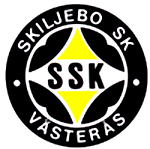 Vad kul att du är intresserad av att börja i Skiljebo SK. Idag erbjuder föreningen både fotboll och innebandy och har drygt 1000 aktiva barn och ungdomar. Informationen nedan är till föräldrar/spelare som inte tillhör Skiljebo SK idag men som är intresserad av och börja i befintlig verksamhet som redan är uppstartad. Så här gör du om du är intresserad av och börja i Skiljebo SK.Ta kontakt med ledarna för den aktuella verksamheten du är intresserad av på telefon eller mail (du hittar detta på varje lags hemsida under kontakt) och undersök om den aktuella verksamheten kan ta emot er. Skiljebo SK vill alltså inte att man bara dyker upp på en träning.   Om den aktuella verksamheten kan ta emot er går ni under fliken ”Bli medlem” som ni hittar högst upp på www.skiljebosk.nu och fyller i alla uppgifter.Efter ni har gjort det ovanstående och fått en bekräftelse på mail att ni blivit tillagda i aktuell verksamhet så är det bara och börja träna och spela i Skiljebo SK.Född 2013 och intresserad av att börja spela fotboll i Skiljebo SKOm man är intresserad av att vara med i Skiljebo SK:s grupp/lag för tjejer eller pojkar födda 2013 ska man maila namn på sitt barn till: lars.kjellstrand@skiljebosk.nu
Innan verksamheten kan komma igång är det ett föräldramöte. Mötet är planerat 12 april på Hamre kansli. Under föräldramötet kommer klubben och ge information om klubbens verksamhet och vad som krävs för att verksamheten ska komma igång. Barn har som har föräldrar som kan tänka sig vara ledare (föreningen har idag närmare 200 st ideella ledare i föreningen) prioriteras då det är en förutsättning för att verksamheten ska komma igång. Om du kan tänka dig vara ledare, skriv det i mailet. 
Om ni behöver hjälp med någon kontakt eller har frågor går det jätte bra och ta kontakt med Skiljebo SK kansli på telefon 021-800901 eller info@skiljebosk.nu Vänliga hälsningar Skiljebo SK ungdomssektion